日本の歴史的建築物での茶道体験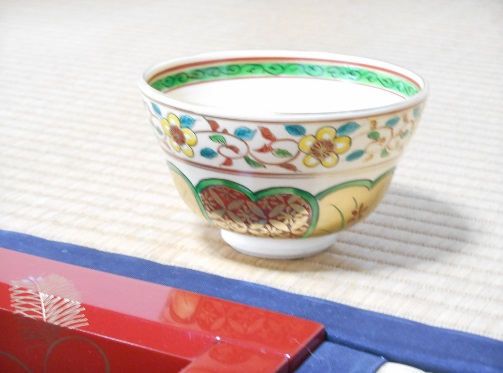 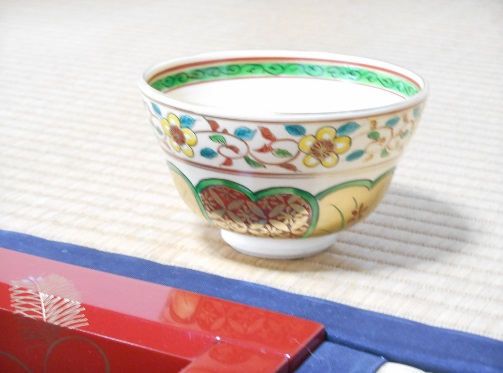 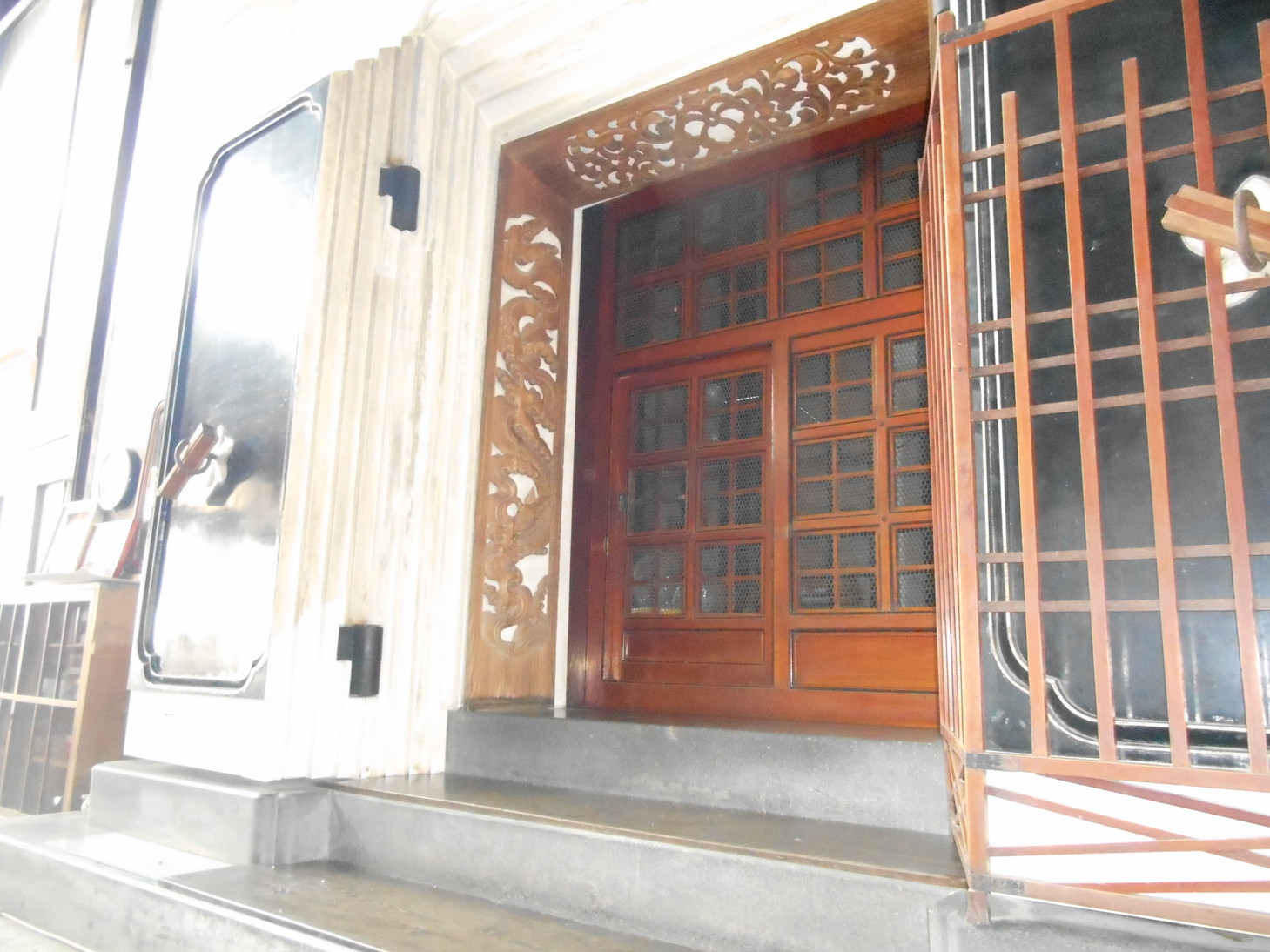 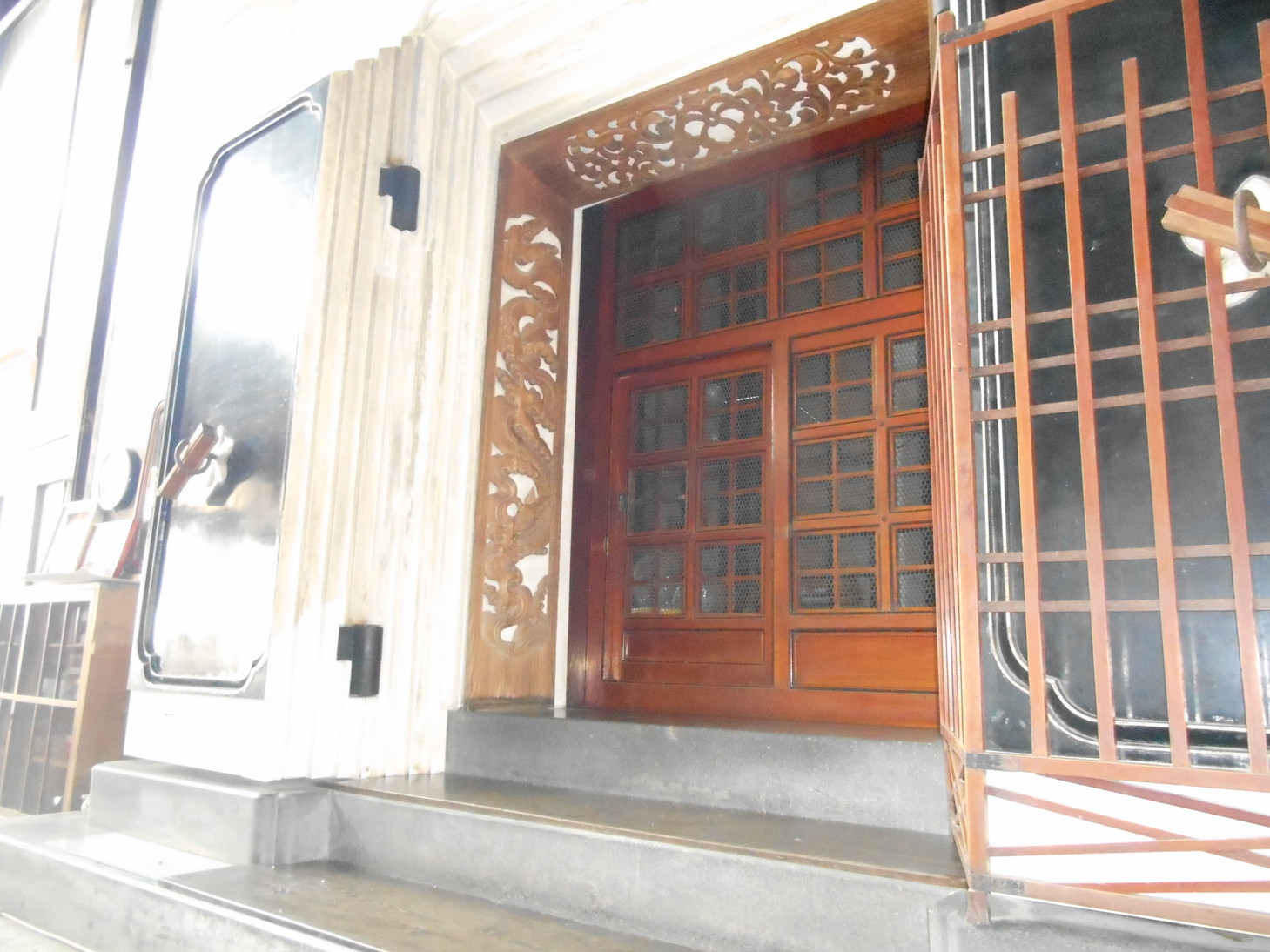 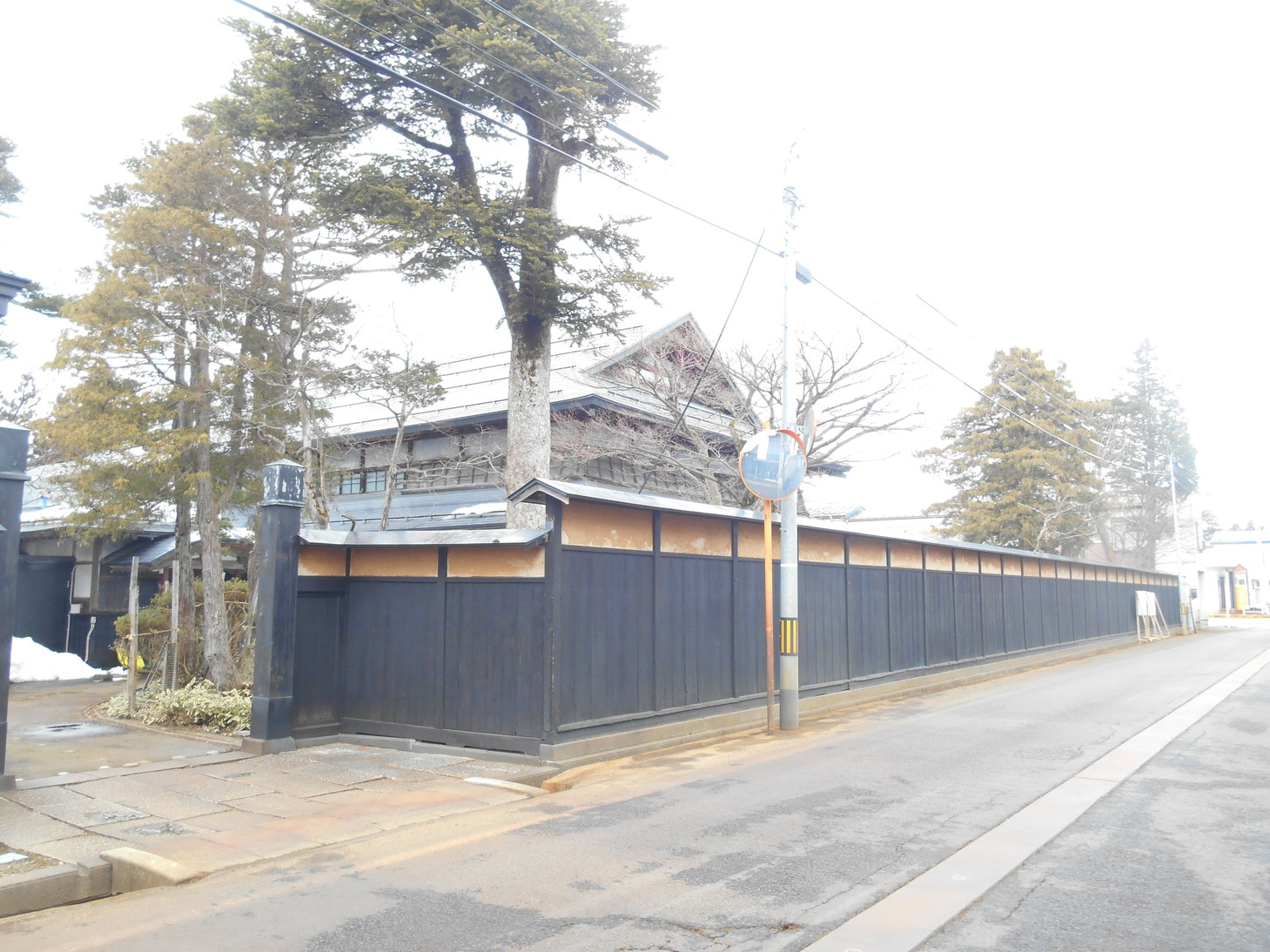 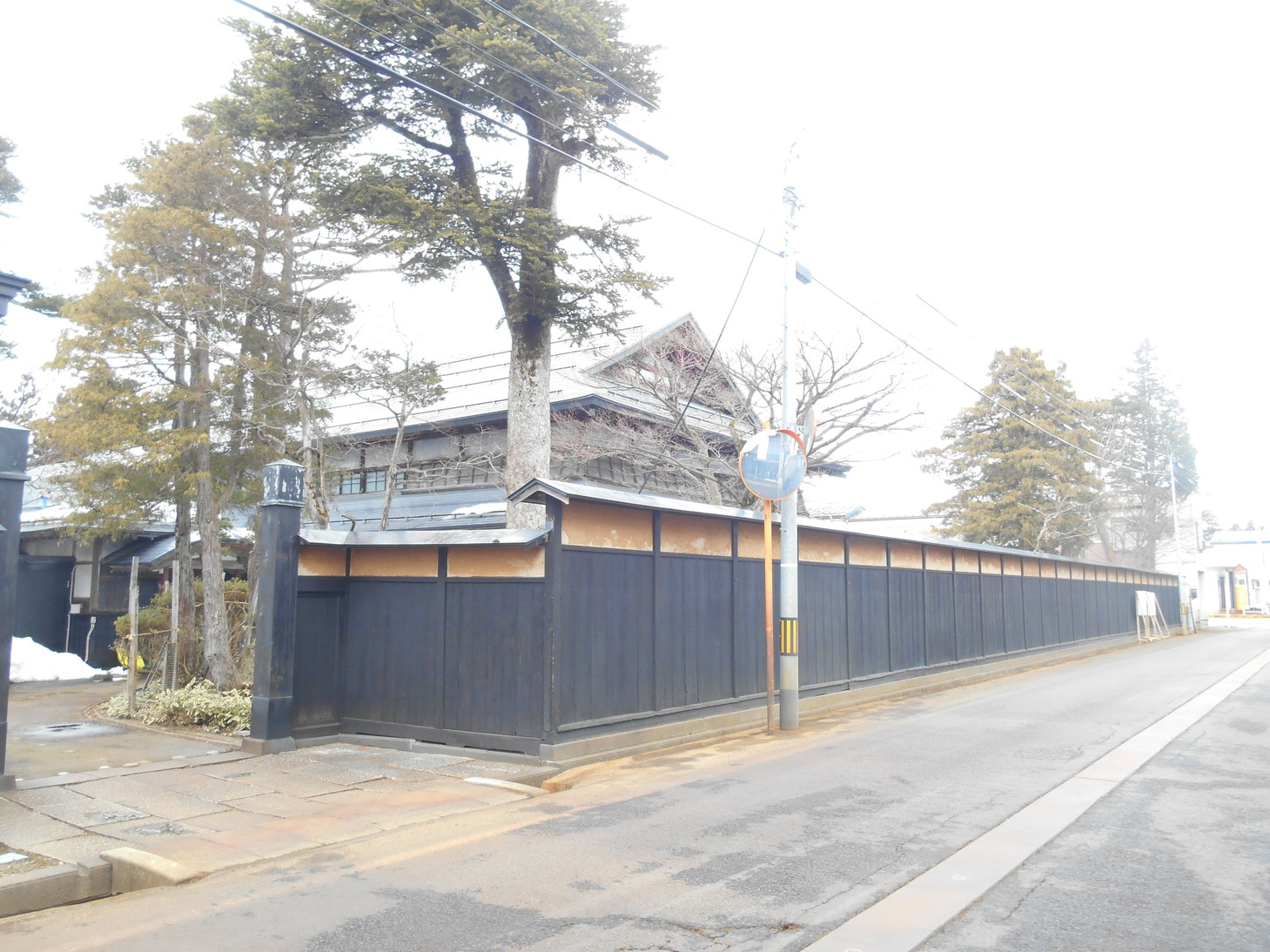 茶道体験ツアー日　時：4月27日（木）13：00～15：00参加費：2,000円定　員： 10名場　所：大仙市角間川町　本郷家申込み：4月26日（水）15：00まで当日スケジュール（予定）　　13：00　大曲駅西口　タクシー出発　　13：30　本郷家到着・茶道体験　　14：30　タクシー出発　　15：00　大曲駅西口到着　解散主　催：角間川地域活性化協議会http://www.kakumagawa-machi.com/ツアー申込書FAX　0187-65-2488　E-mail：terui-k@toshi-seibi.com氏名国籍性別　　　男性　　　女性生年月日℡E-mail